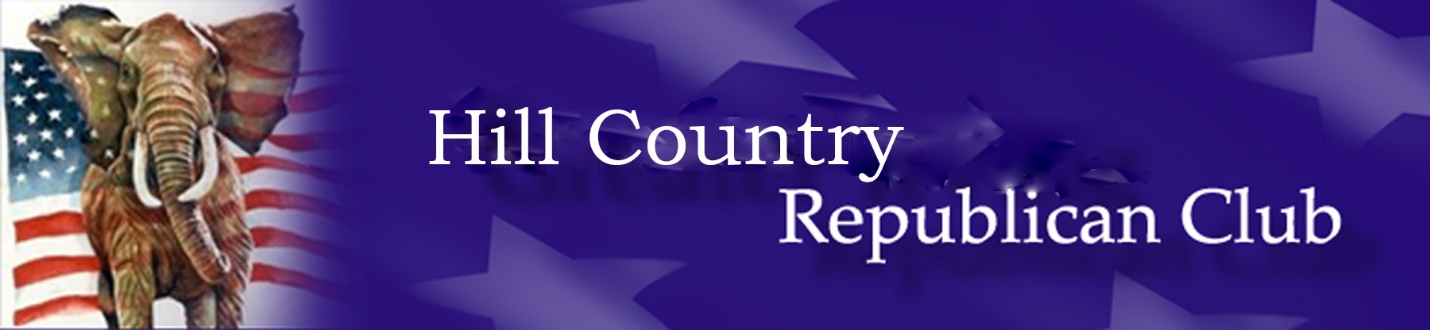 PRESS RELEASEFOR IMMEDIATE RELEASE	Contact: Jack PrattPhone: 830-890-1668Email: admin@hillcountryrepublicanclub.org NEW REPUBLICAN CLUB FORMED(Hill Country Republican Club)KERRVILLE, TX, September 1, 2018The Hill Country Republican Club is a coming-together of Republicans, in and around the Kerrville, Texas area, to organize, grow and promote conservative ideals, philosophy, elected officials and future candidates of the Republican Party.We are a proactive group of both men and women Republicans who are strong, caring, conservatives dedicated to a sovereign, secure, and prosperous United States while serving and promoting the conservative values of the Republican Party. We sponsor events and meetings to promote constitutionally-based, conservative principles of government while seeking to support candidates who represent those principles.We invite voters to visit our website at http://www.hillcountryrepublicanclub.org.###If you would like more information about this topic, please call Jack Pratt at 830-928-7900 or email at admin@hillcountryrepublicanclub.org.